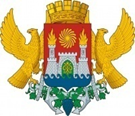 АДМИНИСТРАЦИЯ ГОРОДСКОГО ОКРУГА С ВНУТРИГОРОДСКИМ ДЕЛЕНИЕМ«ГОРОД МАХАЧКАЛА»МУНИЦИПАЛЬНОЕ БЮДЖЕТНОЕ ОБЩЕОБРАЗОВАТЕЛЬНОЕ УЧРЕЖДЕНИЕ«СРЕДНЯЯ ОБЩЕОБРАЗОВАТЕЛЬНАЯ ШКОЛА № 50»_____________________________________________________________________________________________________________________________________________________________________________________________________________________________________________________                                     Ул. Каримова, 11 А, г. Махачкала, Республика Дагестан, 367018, тел  (8722)  65-36-79  e-mail: ege200650@yandex.ruОГРН 1030561000018, ИНН/КПП 0561041806, ОКПО 49166261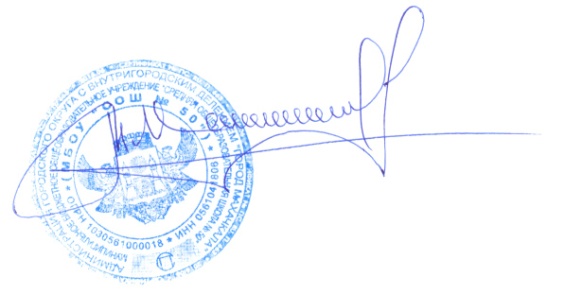 УтверждаюДиректор МБОУ «СОШ №50»Изиев М.А.Среднесрочная программа развитияМБОУ СОШ №50на 2021г.г. МахачкалаПАСПОРТ СРЕДНЕСРОЧНОЙ ПРОГРАММЫ3Основные цель и задачи Среднесрочной программы, сроки и этапы ее реализации, перечень целевых индикаторов и показателей, отражающих ход ее выполнения.Целью программы является повышение уровня качества образования через реализацию мер по устранению факторов риска, связанных с пониженным уровнем школьного благополучия и высокой доли обучающихся с рисками учебной неуспешности.Указанная цель будет достигнута в процессе решения следующих задач: 1.Совершенствование системы управления качеством образования, обеспечивающей повышение объективностиоценки образовательных достижений обучающихся.Организция работы учителей по повышению учебной мотивации и образовательногопотенциала обучающихся через внедрение современных образовательных технологий, способствующих активизации познавательной и самостоятельной деятельности(на уроке и вне урока).Содействование повышению профессиональной компетентности учителя через использование современных методов и приёмов работы.Повышение компетентности родителей в требованиях к результатам обучения.Улучшение материально-технической базы школы.Проводение психолого-педагогической диагностики по выявлению детей с высоким уровнем тревожности и рисками учебной неуспешности в классе;Создание комфортных условий для работы обучающихся с высоким уровнем тревожности и учебной неуспешностью, учащихся с ОВЗ и языковымибарьерами.8 Осуществление мониторинга поведения обучающихся с высоким уровнем тревожности учебной неуспешностью, учащихся с ОВЗ и языковымибарьерами;Осуществление системного психолого-педагогического сопровождения обучающихся с высоким уровнем тревожности учебной неуспешностью, учащихся с ОВЗ и языковыми барьерами;Обеспечение психологического комфорта обучающихся, ситуации успеха в обучении.Цель: преодоление риска через оснащение школы современным оборудованием, улучшением материально-технической базы, созданием благоприятных и комфортных бытовых условий учебной деятельности.Задачи:Повышение уровня оснащения школы через проведение модернизации здания школы, обновление оборудования;Оснащение кабинетов физики, химии,ОБЖ, английского языка, спортивного залаЗамена освещения современными светодиодными светильниками.Показатели:Доля кабинетов, оснащенных новым оборудованием;Доля кабинетов, оснащенных компьютерной техникой;Доля кабинетов, оснащенных высокоскоростной линией сети «Интернет»; 4.Доля учителей, прошедших обучение по цифровой грамотности;5.Доля кабинетов, с заменой освещения.Методы сбора и обработки информации:наблюдение, анализ документов, посещение уроков и мероприятий.Сроки и этапы реализации программы:Апрель 2021г.-май 2022 годаI этап - апрель-август 2021 годаII этап – сентябрь 2021г. – май 2022г.Мероприятия Среднесрочной программы и направления, обеспечивающие реализацию ее задач.Решение задач программы обеспечивается путем реализации системысоответствующих мероприятий и подпрограмм – антирисковых программ по соответствующим направлениям риска, активированным школой. Наименование ПрограммыСреднесрочная программа развития муниципального бюджетного общеобразовательного учреждения «Средняя общеобразовательная школа № 50»Цель и задачи ПрограммыЦель: повышение качества образовательных результатов обучающихся МБОУ «СОШ№50»Задачи:Совершенствовать систему управления качеством образования, обеспечивающей повышение объективности оценки образовательных достижений обучающихся.Организовать работу учителей по повышению учебной мотивации и образовательного потенциала обучающихся через внедрение современных образовательных технологий, способствующих активизации познавательной и самостоятельной деятельности(на уроке и вне урока).Содействовать повышению профессиональной компетентности учителя через использование современных методов и приёмов работы.Повысить компетентность родителей в требованиях к результатам обучения.Улучшить материально-техническую базу школы.Целевые индикаторы и показатели ПрограммыДоля кабинетов, оснащенных новым оборудованием;Доля кабинетов, оснащенных компьютерной техникой;Доля кабинетов, подключенных к высокоскоростной линии сети «Интернет»;Доля учителей, прошедших обучение по цифровой грамотности;Доля кабинетов, с заменой освещения. Доля родителей, участвующих в процессе реализации программы по обучению учеников с языковыми и культурными барьерамиДоля обучающихся, с риском учебной неуспешности.Доля учителей, прошедших курсовую подготовку и использующих современные приемы и методы работы по преодолению низких образовательных результатов обучающихся.Доля родителей, получивших консультацию и рекомендации по вопросам качества образованияМетоды сбора и обработки информацииНаблюдение, анализ документов, анкетирование, тестирование, проведение контрольных срезов, посещение уроков и мероприятийСроки и этапы реализации ПрограммыАпрель -декабрь 2021 годаI этап - апрель-август 2021 годаII этап – сентябрь – декабрь 2021 годаОсновные мероприятия или проекты Программы/ перечень подпрограммПрограмма	по	устранению	фактора	риска	«Низкий уровень оснащения школы». Программа	по	устранению	фактора	риска« Пониженный уровень школьного благополучия»3.Программа по устранению фактора риска «Высокая доля обучающихся с рисками учебной неуспешности».Ожидаемые конечные результаты реализации ПрограммыИзменение мотивации обучающихся к обучению и их самооценки.Повышение результатов мониторинговых исследований обучающихся.Обеспечение профессионального роста учителя.Повышение родительской мотивации к качеству образовательных результатов детей.ИсполнителиАдминистрация, педагоги, обучающиеся, родители (законные представители)Порядок управления реализацией ПрограммыУправление реализацией программы осуществляется директором школы.Корректировка программы осуществляется Педагогическим советом школы.Направление всоответствии с рискомЗадачиМероприятиеСроки реализацииПоказатели реализацииОтветствен- ныеУчастникиПланируемые результатыНизкий уровень оснащения школыНизкий уровень оснащения школыповышение уровня оснащения школы через проведение модернизации здания школы, обновление оборудованияповышение уровня оснащения школы через проведение модернизации здания школы, обновление оборудованияЗаключение договора скомпанией РостелекомЯнварь 2021гНаличие линии высокоскоростного ИнтернетаДиректор Изиев М.А.Компания Ростелеком,Администра ция школыПовышение качества проведения уроков сиспользованием ЭОР, РЭШ, ЦОСНизкий уровень оснащения школыНизкий уровень оснащения школыповышение уровня оснащения школы через проведение модернизации здания школы, обновление оборудованияповышение уровня оснащения школы через проведение модернизации здания школы, обновление оборудованияМодернизация локальной сети школы для эффективной организации учебного процессаАпрель- август 2021гКоличество кабинетов оснащенных высокоскоростным интернетом, количество кабинетов слокальной сетьюДиректор Изиев М.А., заместитель директора по АХЧ – Омаров М.М.Инженер по ЭВМ,педагоги школыПовышение качества проведения уроков с использованием ЭОР, РЭШ, ЦОСНизкий уровень оснащения школыНизкий уровень оснащения школыповышение уровня оснащения школы через проведение модернизации здания школы, обновление оборудованияповышение уровня оснащения школы через проведение модернизации здания школы, обновление оборудованияОснащение современным оборудованием кабинетов физики и химииМай- октябрь 2021гКоличество кабинетов, оснащенных современным оборудованиемДиректор Изиев М.А.Зам. по УВР Дибирова Р.И.Амиралиева У.А.Зам. по ИОП Батиев А.И.Зам. по АХЧ Омаров М.М.ПедагогиРасширение образовательных возможностей учащихся, развитие исамореализация педагоговНизкий уровень оснащения школыНизкий уровень оснащения школыповышение уровня оснащения школы через проведение модернизации здания школы, обновление оборудованияповышение уровня оснащения школы через проведение модернизации здания школы, обновление оборудованияОбновление устаревшего оборудования, установка комплектов доска- смарт-доска в каб13, 10,15Май- декабрь 2021гКоличество нового оборудования для учебных кабинетовДиректор Изиев М.А. Зам. по АХЧ Омаров М.М. инженер по ЭВМ ПедагогиПовышение качества проведения уроков с использованием ЦОСНизкий уровень оснащения школыНизкий уровень оснащения школыповышение уровня оснащения школы через проведение модернизации здания школы, обновление оборудованияповышение уровня оснащения школы через проведение модернизации здания школы, обновление оборудованияПовышение ИКТ- компетентности педагогических работниковМай-ноябрь 2021гКоличество педагогов, прошедших курсы повышенияквалификацииЗаместитель директора по УВР Дибирова Р.И.Заместитель директора по ИОП   Батиев А.И.ПедагогиПовышение ИКТ- компетентности педагогических работниковНизкий уровень оснащения школыНизкий уровень оснащения школыповышение уровня оснащения школы через проведение модернизации здания школы, обновление оборудованияповышение уровня оснащения школы через проведение модернизации здания школы, обновление оборудованияЗамена освещенияв кабинетахМай- сентябрь 2021гКоличество кабинетов, в которых произошла замена освещенияДиректор Изиев М.А.Заместитель директора по АХЧ Омаров М.М.Работники по обслуживани ю зданияСоблюдение Сан-ПинПониженный уровень школьного благополучияПроводить психолого- педагогическ ую диагностику по выявлению причин уровня тревожности обучающихс я; создавать комфортные условия	для работы обучающихся с высоким уровнем тревожности; осуществлять мониторинг поведения обучающихся с	низким уровнем дисциплины; осуществлять системно психолого- педагогическ ое сопровожден ие обучающихся с высоким уровнем тревожности; обеспечить психологичес кий комфорт обучающихся,	создать ситуацию успеха	в обучении.Организация контроля качества преподавания учебных предметов черезпосещение занятийВ течение годаДоля обучающихся, которых удалось заинтересовать учебными предметамиЗаместитель директора по УВР, Дибирова Р.И.Психолог  Ахмедова Л.Ш.руководители ШМОПедагоги, обучающиесяВыявление причин, способствующих нарушению дисциплины обучающимисяПониженный уровень школьного благополучияПроводить психолого- педагогическ ую диагностику по выявлению причин уровня тревожности обучающихс я; создавать комфортные условия	для работы обучающихся с высоким уровнем тревожности; осуществлять мониторинг поведения обучающихся с	низким уровнем дисциплины; осуществлять системно психолого- педагогическ ое сопровожден ие обучающихся с высоким уровнем тревожности; обеспечить психологичес кий комфорт обучающихся,	создать ситуацию успеха	в обучении.Организация проверки рабочих и контрольных тетрадей учащихся нарушающих дисциплину в классе (5-8 класс по учебным предметам русский язык,математика )В течение    годаДоля обучающихся, которые начали регулярно работать на уроке и выполнять все задания домашней работыЗаместитель директора по УВР, Дибирова Р.И.Психолог  Ахмедова Л.Ш.руководители ШМОПедагоги, обучающиесяВыявление тем, которые обучающиеся не освоили и причины  неусвоенияПониженный уровень школьного благополучияПроводить психолого- педагогическ ую диагностику по выявлению причин уровня тревожности обучающихс я; создавать комфортные условия	для работы обучающихся с высоким уровнем тревожности; осуществлять мониторинг поведения обучающихся с	низким уровнем дисциплины; осуществлять системно психолого- педагогическ ое сопровожден ие обучающихся с высоким уровнем тревожности; обеспечить психологичес кий комфорт обучающихся,	создать ситуацию успеха	в обучении.Привлечение обучающихся к участию в творческих и интеллектуальных конкурсах, с целью созданияситуации успехаВ течение годаДоля обучающихся, переставших нарушать дисциплину на урокеЗаместитель директора по УВР, Дибирова Р.И.Психолог  Ахмедова Л.Ш.руководители                    ШМО учителя- предметникиПедагоги, обучающиесяВыявление интересов обучающихся и привлечение их к занятиям по интересамПониженный уровень школьного благополучияПроводить психолого- педагогическ ую диагностику по выявлению причин уровня тревожности обучающихс я; создавать комфортные условия	для работы обучающихся с высоким уровнем тревожности; осуществлять мониторинг поведения обучающихся с	низким уровнем дисциплины; осуществлять системно психолого- педагогическ ое сопровожден ие обучающихся с высоким уровнем тревожности; обеспечить психологичес кий комфорт обучающихся,	создать ситуацию успеха	в обучении.Проведение психологических тренингов по диагностике тревожности и снижению уровнятревожности обучающихсяМай, декабрь 2021гДоля обучающихся, показавших снижение уровня тревожностиПедагог- психолог  Ахмедова Л.Ш.Педагоги, обучающиес яВыявление причин школьной тревожностиПониженный уровень школьного благополучияПроводить психолого- педагогическ ую диагностику по выявлению причин уровня тревожности обучающихс я; создавать комфортные условия	для работы обучающихся с высоким уровнем тревожности; осуществлять мониторинг поведения обучающихся с	низким уровнем дисциплины; осуществлять системно психолого- педагогическ ое сопровожден ие обучающихся с высоким уровнем тревожности; обеспечить психологичес кий комфорт обучающихся,	создать ситуацию успеха	в обучении.Привлечение обучающихся к подготовке коллективных мероприятий в классе, школеВ течение годаДоля обучающихся, которых удалось привлечь к подготовке мероприятийКлассные руководителиПедагоги, обучающиесяПланирование досуговой деятельности учащихсяПониженный уровень школьного благополучияПроводить психолого- педагогическ ую диагностику по выявлению причин уровня тревожности обучающихс я; создавать комфортные условия	для работы обучающихся с высоким уровнем тревожности; осуществлять мониторинг поведения обучающихся с	низким уровнем дисциплины; осуществлять системно психолого- педагогическ ое сопровожден ие обучающихся с высоким уровнем тревожности; обеспечить психологичес кий комфорт обучающихся,	создать ситуацию успеха	в обучении.Взаимодействие с социальными и профессиональны ми структурами с цельюпрофориентации выпускниковВ течение годаДоля выпускников 9,11 классов, которым удалось оказать помощь в профориентацииЗаместители директора по ВР- Зирарова А.З.социальный педагог – Бегеева Э.Б.ОбучающиесяВыявление профессиональных интересов обучающихсяПониженный уровень школьного благополучияПроводить психолого- педагогическ ую диагностику по выявлению причин уровня тревожности обучающихс я; создавать комфортные условия	для работы обучающихся с высоким уровнем тревожности; осуществлять мониторинг поведения обучающихся с	низким уровнем дисциплины; осуществлять системно психолого- педагогическ ое сопровожден ие обучающихся с высоким уровнем тревожности; обеспечить психологичес кий комфорт обучающихся,	создать ситуацию успеха	в обучении.Посещение семей обучающихся ссентябрь- декабрь 2021г.Акты обследованияЗаместители директора по ВР- Зирарова А.З.социальный педагог – Бегеева Э.Б.Классные руководителиВыявление условий проживания ивысоким уровнем тревожностивоспитания в семьеОрганизация учета достижений в разных видах деятельности (социальной, трудовой, коммуникативной, физкультурно- оздоровительной и др.) учащихся с высоким уровнем тревожностиСентябрь, декабрь 2021гСводная ведомость достиженийЗаместитель директора по ВР - Зирарова А.З.Классные руководителиПедагоги, родители (законные представител и) обучающихс яПолучение информации об участии школьников с низкой дисциплиной вспортивных мероприятиях, выставках, конкурсах, концертах и др.Организация анализа уровня сформированност и социальных компетенций обучающихся с высоким уровнем тревожности в 4,7-8 классахВ течение годаАналитическая справкаЗаместитель директора по ВР- Зирарова А.З. педагог- психолог - Ахмедова Л.Ш.Обучающиес яВыявление формирования ценностно- смысловых	иморальных	норм, межличностных отношений		в ученическом коллективеАнализ результатов пробных работ ГИА 9 и ГИА 11обучающихся, имеющих высокий уровень тревожности в классеВ течение годаАналитическая справкаЗаместители директора по УВР-  Дибирова Р.И.Амиралиева У.А.Обучающиес яПланирование работы с выпускниками из«группы риска» по успешному прохождению государственной итоговой аттестацииПроведение советов профилактики с привлечением специалистов сельской администрации,КДН, ПДНМай, октябрь, декабрь 2021гПротокол совета профилактикиЗаместители директора по ВР- Зирарова А.З.Социальный педагог – Бегеева Э.Б.Классные руководителиПедагоги, родители (законные представител и) обучающихсяРаскрытие роли семейного воспитания в профилактике повышенной тревожности у детейВысокая доля обучающихся с рисками учебной неуспешностиОбеспечить психологичес кий комфорт, ситуацию успеха	в обучении для учащихся	с риском учебной неуспешности. Осуществлять мониторинг развития обучающихсясрисками учебной неуспешности. Повышать профессиона льную компетентнос ть учителей через использование современных приемов	и методов работыпо преодолению низких образователь ных результатов обучающихсякурсовую подготовку по вопросам индивидуализ ации, дифференциа цииобучения. Повышать компетентнос ть родителей в требованиях к результатам обучения.Выявление группы обучающихся с рисками учебной неуспешностиМай 2021годаДоля обучающихся, с рисками учебной неуспешностиЗаместители директора по УВР-  Дибирова Р.И.Амиралиева У.А.Администра ция школы, руководител и ШМО,классные руководителиСоздание банка данных учащихся, с рискам учебной неуспешностиВысокая доля обучающихся с рисками учебной неуспешностиОбеспечить психологичес кий комфорт, ситуацию успеха	в обучении для учащихся	с риском учебной неуспешности. Осуществлять мониторинг развития обучающихсясрисками учебной неуспешности. Повышать профессиона льную компетентнос ть учителей через использование современных приемов	и методов работыпо преодолению низких образователь ных результатов обучающихсякурсовую подготовку по вопросам индивидуализ ации, дифференциа цииобучения. Повышать компетентнос ть родителей в требованиях к результатам обучения.Мониторинг по выявлению затруднений в обучении учащихся с высокимирисками учебной неуспешностиМай 2021годаУровень и качество подготовки обучающихся с рисками школьной неуспешностиЗаместители директора по УВР-  Дибирова Р.И.Амиралиева У.А.педагог- психолог – Ахмедова Л.Ш.Педагог- психолог, классные руководител и, обучающиесяОпределение уровня и качества подготовки обучающихся.Обозначение проблемных мест в обученииВысокая доля обучающихся с рисками учебной неуспешностиОбеспечить психологичес кий комфорт, ситуацию успеха	в обучении для учащихся	с риском учебной неуспешности. Осуществлять мониторинг развития обучающихсясрисками учебной неуспешности. Повышать профессиона льную компетентнос ть учителей через использование современных приемов	и методов работыпо преодолению низких образователь ных результатов обучающихсякурсовую подготовку по вопросам индивидуализ ации, дифференциа цииобучения. Повышать компетентнос ть родителей в требованиях к результатам обучения.Оказание психолого- педагогической помощи обучающимся (консультации школьного психолога, профилактические беседысоциального педагога)В течение годаДоля обучающихся, посетивших консультации и с которыми были проведены профилактические беседыПедагог- психолог – Ахмедова Л.Ш. социальный педагог – Бегеева Э.Б.Педагог- психолог, социальный педагог, классные руководител и, обучающиесяПовышение мотивации обучающихся, увеличение количества успешных обучающихсяВысокая доля обучающихся с рисками учебной неуспешностиОбеспечить психологичес кий комфорт, ситуацию успеха	в обучении для учащихся	с риском учебной неуспешности. Осуществлять мониторинг развития обучающихсясрисками учебной неуспешности. Повышать профессиона льную компетентнос ть учителей через использование современных приемов	и методов работыпо преодолению низких образователь ных результатов обучающихсякурсовую подготовку по вопросам индивидуализ ации, дифференциа цииобучения. Повышать компетентнос ть родителей в требованиях к результатам обучения.Мониторинг результатов обучающихся с рисками учебной неуспешности (систематический контроль и оценка результатов обучения, своевременноевыявление пробелов)В течение годаДиагностические и аналитические материалыЗаместители директора по УВР- Дибирова Р.И., Амиралиева У.А., Никатуева Х.Ш.руководители ШМО,учителя предметникиПедагоги, обучающиесяПовышение уровня обученности, ликвидация пробелов в знанияхВысокая доля обучающихся с рисками учебной неуспешностиОбеспечить психологичес кий комфорт, ситуацию успеха	в обучении для учащихся	с риском учебной неуспешности. Осуществлять мониторинг развития обучающихсясрисками учебной неуспешности. Повышать профессиона льную компетентнос ть учителей через использование современных приемов	и методов работыпо преодолению низких образователь ных результатов обучающихсякурсовую подготовку по вопросам индивидуализ ации, дифференциа цииобучения. Повышать компетентнос ть родителей в требованиях к результатам обучения.Мониторинг результатов участия обучающихся, участвующих в проведении ВПРАпрель- майРабочие программы педагоговЗам. директора по УВР- Дибирова Р.И., Амиралиева У.А., Никатуева Х.Ш. учителя- предметникиПедагоги, обучающиесяКорректировка рабочих программ педагогов с учетом выявленных затруднений порезультатам ВПРВысокая доля обучающихся с рисками учебной неуспешностиОбеспечить психологичес кий комфорт, ситуацию успеха	в обучении для учащихся	с риском учебной неуспешности. Осуществлять мониторинг развития обучающихсясрисками учебной неуспешности. Повышать профессиона льную компетентнос ть учителей через использование современных приемов	и методов работыпо преодолению низких образователь ных результатов обучающихсякурсовую подготовку по вопросам индивидуализ ации, дифференциа цииобучения. Повышать компетентнос ть родителей в требованиях к результатам обучения.Проведение входного контроля знанийСентябрьАналитическая справкаЗаместители директора по УВР- Дибирова Р.И., Амиралиева У.А., Никатуева Х.Ш.руководители МОПедагоги, обучающиесяВыработка рекомендаций и предложений по улучшениюрезультатовВысокая доля обучающихся с рисками учебной неуспешностиАдминистративны й контроль состояния преподавания предметов с низким рейтингом по результатам внутренней оценки (химия,английский язык, математика)В течение годаАналитическая  справкаАдминистрац ия школыПедагоги, обучающиесяРазработка рекомендаций по повышению качества образованияметодов работыпо преодолению низких образователь ных результатов обучающихсякурсовую подготовку по вопросам индивидуализ ации, дифференциа цииобучения. Повышать компетентнос ть родителей в требованиях к результатам обучения.Классно- обобщающий контроль в 1-8,10 классах (проведение контрольных работ, проверка тетрадей, посещениеуроков)В течение годаАналитическая справкаЗаместители директора по УВР- Дибирова Р.И., Амиралиева У.А., Никатуева Х.Ш.руководители ШМОПедагоги, обучающиесяРазработка рекомендаций по повышению качества образованияметодов работыпо преодолению низких образователь ных результатов обучающихсякурсовую подготовку по вопросам индивидуализ ации, дифференциа цииобучения. Повышать компетентнос ть родителей в требованиях к результатам обучения.Организация подготовки к государственной итоговой аттестации обучающихся 9,11 классовВ течение годаАналитическая справкаЗаместители директора по УВР- Дибирова Р.И., Амиралиева У.А., учителя- предметникиПедагоги, обучающиесяПреодоление минимального порога при прохождении ГИАметодов работыпо преодолению низких образователь ных результатов обучающихсякурсовую подготовку по вопросам индивидуализ ации, дифференциа цииобучения. Повышать компетентнос ть родителей в требованиях к результатам обучения.Мониторинг подготовки к ГИА по материалам РЦОИ для обучающихся 9,11 классовНоябрь, декабрьАналитическая справкаЗаместитель директора по УВР- Дибирова Р.И., Амиралиева У.А., Классные руководителиПедагоги, обучающиесяПовышение уровня подготовки обучающихся к ГИА. Корректировка рабочих программ педагогов с учетом полученныхрезультатовметодов работыпо преодолению низких образователь ных результатов обучающихсякурсовую подготовку по вопросам индивидуализ ации, дифференциа цииобучения. Повышать компетентнос ть родителей в требованиях к результатам обучения.Организация сотрудничества с родителями по вопросам качества образования (совет профилактики, индивидуальнаяработа с родителями)В течение годаПротоколы совета профилактики Доля родителей, посетивших индивидуальные встречиАдминистрац ия школы, классные руководителиРодители (законные представител и)Повышение родительской мотивации к контролю за успеваемостью, исправлению неудовлетворительны х и нежелательных отметок.методов работыпо преодолению низких образователь ных результатов обучающихсякурсовую подготовку по вопросам индивидуализ ации, дифференциа цииобучения. Повышать компетентнос ть родителей в требованиях к результатам обучения.Организация родительского лектория по вопросам повышениякачества образования, ГИА. Проведение тематических родительскихсобранийСентябрь - декабрьПротоколы родительских собранийЗаместители директора по УВР- Дибирова Р.И., Амиралиева У.А., Заместитель директора по ВР- Зирарова А.З.классные руководители, педагог- психолог – Ахмедова Л.Ш.Педагоги, родители (законные представител и) обучающихсяВыработка рекомендаций и предложений по повышению качества образованияметодов работыпо преодолению низких образователь ных результатов обучающихсякурсовую подготовку по вопросам индивидуализ ации, дифференциа цииобучения. Повышать компетентнос ть родителей в требованиях к результатам обучения.Взаимодействие школы, семьи, КДН, ПДНВ течение годаПротоколы бесед с принятыми решениямиЗаместитель директора по ВР – Зирарова А.З., классные руководители, социальный педагог- Бегеева Э.Б. педагог- психолог – Ахмедова Л.Ш.Педагоги, администрац ия, представители КДН, ПДН,сельской администрац ии, родители (законные представител и)Повышение ответственности родителей за успеваемость детей, мотивацию к исправлению неудовлетворительных и нежелательных отметок.методов работыпо преодолению низких образователь ных результатов обучающихсякурсовую подготовку по вопросам индивидуализ ации, дифференциа цииобучения. Повышать компетентнос ть родителей в требованиях к результатам обучения.Выявление неблагоприятных условий воспитания всемьеВ течение годаАкты обследованияЗаместитель директора по ВР – Зирарова А.З., классные руководители, социальный педагог- Бегеева Э.Б. педагог- психолог – Ахмедова Л.Ш.Администра ция школы, социальный педагог, родители (законные представител и)Выработка рекомендаций по созданию благоприятных условий для обеспечения качественной подготовкиобучающихся домаметодов работыпо преодолению низких образователь ных результатов обучающихсякурсовую подготовку по вопросам индивидуализ ации, дифференциа цииобучения. Повышать компетентнос ть родителей в требованиях к результатам обучения.Применение новых педагогических технологий в учебном и воспитательномпроцессах.В течение годаСовершенствование методики преподаванияЗаместители директора по УВР – Дибирова Р.И., Амиралиева У.А., Никатуева Х.Ш. Заместитель директора по ВР – Зирарова А.З.учителя- предметникиПедагоги школыСоздание ситуации успеха на уроках, творческая самореализация обучающихся.Повышение квалификации педагогических работников в рамках реализации проекта «Учитель будущего» (история, обществознание, русский язык,литература)В течение годаСовершенствование методики преподаванияЗаместители директора по УВР- Дибирова Р.И., Амиралиева У.А.Педагоги школыПовышение качества преподавания учебных предметовВовлечение неуспешных обучающихся	во внеклассные мероприятия	по предметам (участие		в предметных неделях, викторинах, конкурсах,выпуск тематических газет, презентаций, подготовка докладов и т.д.)В течение годаДоля обучающихся, участвующих в проведении мероприятийЗаместители директора по УВР - Дибирова Р.И., Амиралиева У.А., Никатуева Х.Ш.  и Заместитель директора по  ВР – Зирарова А.З.Педагоги Обучающиес яВыявление интересов обучающихся и привлечение их к занятиям по интересамИспользование ресурсов сайта школы в целях информирования родителей по вопросам качества образования, подготовки к ГИА и независимымиспытаниямВ течение годаСайт школы https://50mkou.dagestanschool.ru/Заместитель директора по ИОП – Батиев А.И.Администра ция школы, ответственн ый за ведение сайта школы родители (законные представители)Информирование общественности о процедурах проведения ГИА 9, ГИА 11, ВПР, НИКО.Знакомство с нормативно-правовой документацией